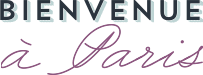 BULLETIN D’ADHESION 2016-2017 / REGISTRATION FORM 2016-2017  Cotisation / Membership fees : € 60/personne - €100/couple(A régler par chèque à l’ordre de : « BIENVENUE A PARIS ») Comment avez-vous entendu parler de Bienvenue à Paris ?  / How did you learn about Bienvenue à Paris?        _______________________________________________________________________  Prénom et Nom / Name and Surname: ________________________________________________________________________________  Nationalité / Nationality : __________________________________________________________  Date de naissance / Date of birth : ____________________________________________________  Adresse postale / Mail Adress: ______________________________________________________ ________________________________________________________________________________ Email : ____________________________________________________________ _____________ Téléphone / Phone number : _________________________________________________________ Profession : ______________________________________________________________________ Niveau de connaissances de la langue française /French level : _____________________________Nom et prénom de votre conjoint / Surname and Name of your companion :  ________________________________________________________________________________ Avez-vous des enfants ? Si oui, indiquez leurs âges / Do you have children? If so, indicate their age.  _______________________________________________________________________________  Date: 	 	 	 	 	 	 	 	 	Signature : 	 	 	 www.bienvenue-a-paris.com contact@bienvenue-a-paris.com Tel : 06 81 59 69 52 